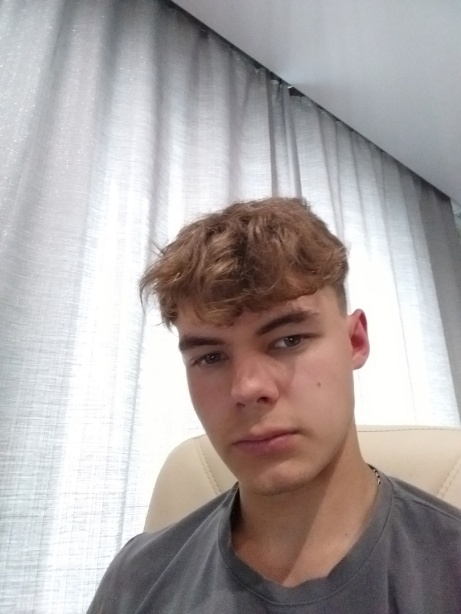 Персональные данные выпускника Ф.И.О: Руколеев Егор НиколаевичДата рождения: 24.03.2004 г.Город: Свердловская область г.  БогдановичТелефон: 89002052404Адрес эл. почты: Rukoleev.egor@mail.ruОбразовательное учреждение: ГАПОУ «Богдановичский политехникум»Специализация: «Электромонтер по ремонту и обслуживанию электрооборудования (по отраслям)»Тип  деятельности, которым вы хотели бы заниматься:Работа по специальности. Повышение квалификационных навыков.Личные качества: Не курю, не пью, стремлюсь к развитию в профессиональной деятельности.Хобби: Спорт. Музыка.Профессиональные навыки и знания:Умение читать электрические схемы;Производить замеры электрических величин при помощи приборов: мегаомметра, мультиметра, петля-фаза-ноль;Производить поиск неисправностей в электрических схемах;Проходил практику: На Богдановичском ОАО Огнеупоры: Электромонтером 3 разряда в РМЦ (Ремонтно - механический цех).Дополнительные сведения: водительское удостоверение категории В.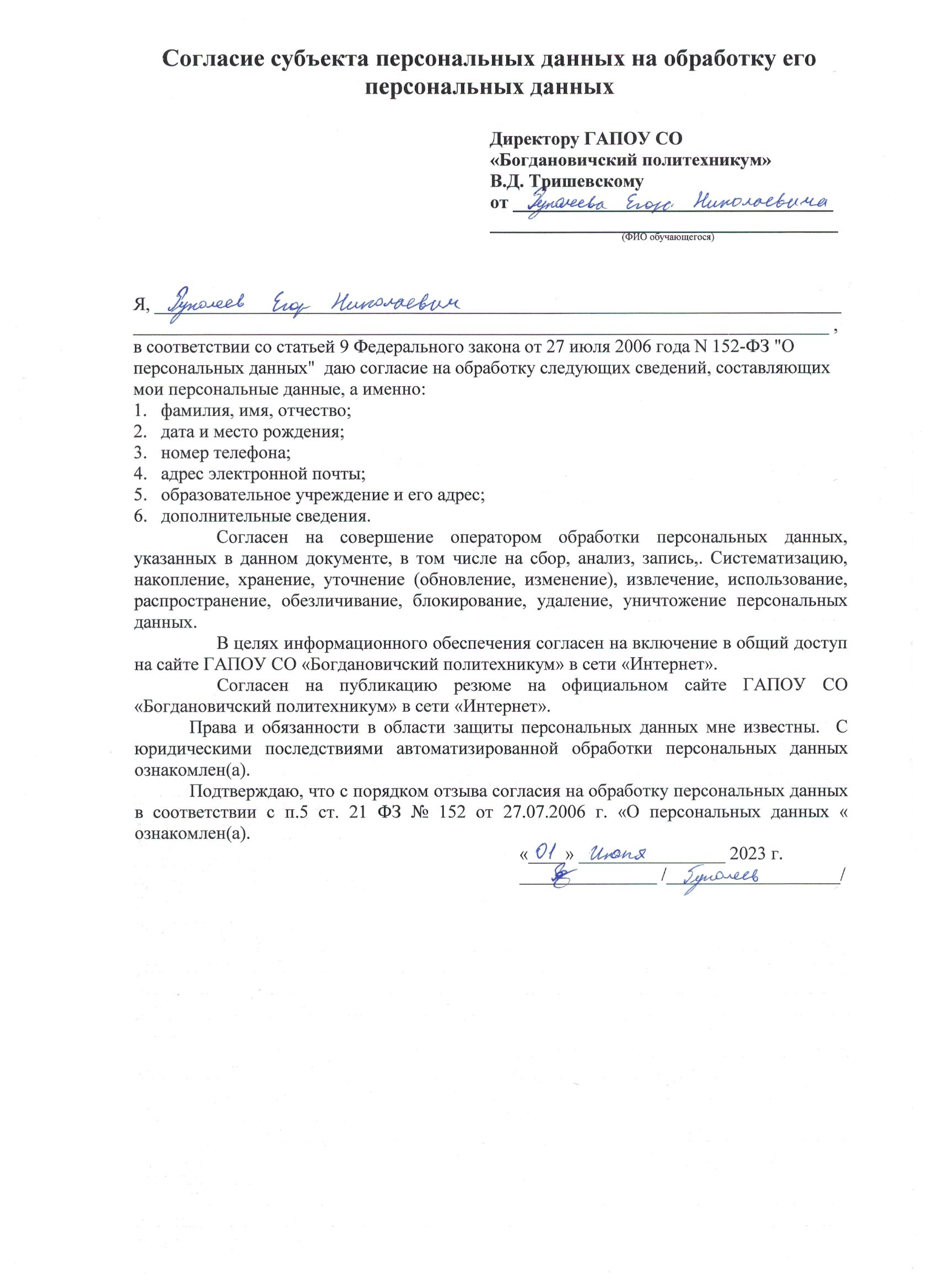 